Här är en sammanställning av de olika delarna i haggadan och vilka av dessa som anses vara obligatoriska enligt judisk lag och vilka delar det är lite större flexibilitet med. Många av dessa som du ser listade under ”valfritt” är ändå så pass populära att nog många inte vill hoppa över dem (vem vill inte sjuga ”Kadesh-Urchatz” eller ”Ma nishtana”) men vill man så går det att lämna ut dessa. Det är ett sätt att korta sedern lite. Men kom ihåg: det viktiga är att BERÄTTA om uttåget och STÄLLA FRÅGOR. Sedern (och haggadan) var och är ett pedagogiskt verktyg som ska uppmuntra till deltagandet och diskussion. 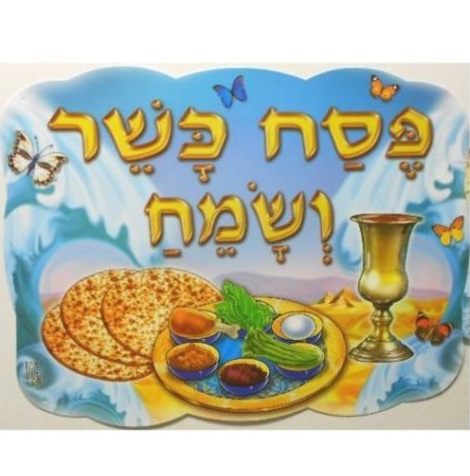 Rabbin Ute SteyerObligatorisktValfrittNya HaggadanGamla 
HaggadanLjuständning
2115Läsa/sjunga Kadesh Urchatz248Kadesh1:a glas vin: Kiddush 
och Shehechejanu2616Urchats
Karpas
JachatsUrchats (utan b’racha)
Karpas 
Jachats34
36
3718
18
20MaggidHa Lachma Anya
4022Mah nishtana4422Avadim Hajinu
4826Rabbiner i B’nei Brak och ”Rabbi Elazar ben Azarya säger…” (Ben Zoma)
4926De fyra barnen (viktigt men inte obligatoriskt) 58-7228"Våra förfäder var avgudadyrkare…” (Mitchila…)7330V’hi she’amda7730Arami Oved Avi från: ”Tse ul’mad ma bikesh Lavan ha’rami” till ”Ov’otot… (Och med tecken) 
(allt detta bör läsas i sin helhet, men om man istället har en diskussion runt dessa verser räknas det också)79-9732-38De tio plågorna10040Midrash om de 50, 200, 250 plågorna10442-44Dajenu10646Rabban Gamliel: Pesach, Matsa, Maror11048"B’Chol Dor Va’Dor” (I varje generation…)11650Hallel, Psalmer 113-11412054-562:a glaset vin12456Rachtsa“Netilat jadajim” (tvätta händer med b’racha) 12556Motsi matsaÄt matsa (med b’racha)12656MarorÄt maror (med b’racha)12858KorechKorech (Hillel smörgås)12958Shulchan orechMåltid
13061TsafunAfikoman131613:e glaset vin14061BarechBirkat Hamazon, 132-13962Sh’foch Hamatcha14672HallelHallel och dess välsignelser
148734:e glaset vin och b’rachan efteråt. 15694NirtsaSefirat HaOmer (endast andra sederkvällen)15794Chasal sidur pesach173Seder sångerna158-17298